                    Kathmandu University 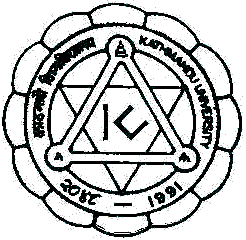 Application Blank for Faculty Position(Contract) Position IdentificationPersonal IdentificationCompetency Profile Work Experience (recent three with the most recent first) Professional OutputReferenceYou as a KU Faculty ApplicantDeclarationI hereby affirm that the information I have provided in this application blank is complete and correct to the best of my knowledge.  I understand and accept that any wrongful representation, falsification, or omission of information will be the ground for rejection of my application for employment and for immediate dismissal at any point in time if already employed.  I authorize for a thorough investigation into the information provided here in connection with this application, if the University deems it necessary.  . I have read and affirm as my own the above statement.  I hereby apply for employment in KU.  If hired as a faculty, I will comply with all the rules, regulations and conditions of the University. ___________________								_____________Applicant’s Full Signature								DateFor Official Use only   Job Notice  Number and DateRead and follow carefully all directions.  Please type or print in black.  Give clear, concise and complete information in each case as required.  Candidates are short-listed solely on the basis of information provided here. Use additional sheets if necessary.Attach a recent passport size photo herePosition Applying for    _____________________________________Area of Specialization      _____________________________________ School       _____________________________________Name In EnglishIn Nepali Family Name ____________________________ ____________________________ First Name       _________________________ _________________________ First Name       _________________________ _________________________ First Name       _________________________ _________________________ Middle Name ____________________ ____________________Sex (cross one)       Male           Female     [     ]             [     ]9.   Date of Birth  In BS:     Day ______       Month ________        Year ________ In BS:     Day ______       Month ________        Year ________ In BS:     Day ______       Month ________        Year ________ In BS:     Day ______       Month ________        Year ________ In AD:     Day ______     Month ________       Year _______In AD:     Day ______     Month ________       Year _______10. Nationality    _____________11. Citizenship: Number and Issued at     ___________________________________________11. Citizenship: Number and Issued at     ___________________________________________ 12. Civil Status (cross one)     Married with children  [     ]     Married  [     ]     Single  [     ]     Other  [     ]        12. Civil Status (cross one)     Married with children  [     ]     Married  [     ]     Single  [     ]     Other  [     ]        12. Civil Status (cross one)     Married with children  [     ]     Married  [     ]     Single  [     ]     Other  [     ]        12. Civil Status (cross one)     Married with children  [     ]     Married  [     ]     Single  [     ]     Other  [     ]       13. Father/Mother:   Name ________________________________________                                 Occupation ____________________________________________14. Husband/Wife:   Name  ________________________________________                                Occupation ____________________________________________13. Father/Mother:   Name ________________________________________                                 Occupation ____________________________________________14. Husband/Wife:   Name  ________________________________________                                Occupation ____________________________________________13. Father/Mother:   Name ________________________________________                                 Occupation ____________________________________________14. Husband/Wife:   Name  ________________________________________                                Occupation ____________________________________________13. Father/Mother:   Name ________________________________________                                 Occupation ____________________________________________14. Husband/Wife:   Name  ________________________________________                                Occupation ____________________________________________13. Father/Mother:   Name ________________________________________                                 Occupation ____________________________________________14. Husband/Wife:   Name  ________________________________________                                Occupation ____________________________________________13. Father/Mother:   Name ________________________________________                                 Occupation ____________________________________________14. Husband/Wife:   Name  ________________________________________                                Occupation ____________________________________________13. Father/Mother:   Name ________________________________________                                 Occupation ____________________________________________14. Husband/Wife:   Name  ________________________________________                                Occupation ____________________________________________15. AddressPermanent Address  _______________________________________________________ _______________________________________________________Tel #    ______________________E-mail______________________Permanent Address  _______________________________________________________ _______________________________________________________Tel #    ______________________E-mail______________________Permanent Address  _______________________________________________________ _______________________________________________________Tel #    ______________________E-mail______________________Contact Address ________________________________________________________ ________________________________________________________Tel #    ______________________E-mail_______________________Contact Address ________________________________________________________ ________________________________________________________Tel #    ______________________E-mail_______________________Contact Address ________________________________________________________ ________________________________________________________Tel #    ______________________E-mail_______________________16. Educational Attainment (start with the most recent one and work backward till intermediate or + 2 degree) 16. Educational Attainment (start with the most recent one and work backward till intermediate or + 2 degree) 16. Educational Attainment (start with the most recent one and work backward till intermediate or + 2 degree) 16. Educational Attainment (start with the most recent one and work backward till intermediate or + 2 degree) 16. Educational Attainment (start with the most recent one and work backward till intermediate or + 2 degree) 16. Educational Attainment (start with the most recent one and work backward till intermediate or + 2 degree) Degree EarnedDivision or Grade ObtainedArea of SpecializationStudy Program (From – To) Awarding University or BoardCountry17. Professional Training and Development (four most important and  relevant to faculty role) 17. Professional Training and Development (four most important and  relevant to faculty role) 17. Professional Training and Development (four most important and  relevant to faculty role) 17. Professional Training and Development (four most important and  relevant to faculty role) 17. Professional Training and Development (four most important and  relevant to faculty role) 17. Professional Training and Development (four most important and  relevant to faculty role) Course AttendedCourse AttendedYear and Net DurationProviding Institution Focus CompetenciesCountry18. Special Skill and Ability18. Special Skill and Ability18. Special Skill and Ability18. Special Skill and Ability18. Special Skill and Ability18. Special Skill and Ability      English Language      English LanguageLevel of proficiency            Excellent  [     ]         Very Good  [     ]         Good  [     ]         Fair  [     ]       Level of proficiency            Excellent  [     ]         Very Good  [     ]         Good  [     ]         Fair  [     ]       Level of proficiency            Excellent  [     ]         Very Good  [     ]         Good  [     ]         Fair  [     ]       Level of proficiency            Excellent  [     ]         Very Good  [     ]         Good  [     ]         Fair  [     ]             Additional Language (specify)      Additional Language (specify)Level of proficiency            Excellent  [     ]         Very Good  [     ]         Good  [     ]         Fair  [     ]       Level of proficiency            Excellent  [     ]         Very Good  [     ]         Good  [     ]         Fair  [     ]       Level of proficiency            Excellent  [     ]         Very Good  [     ]         Good  [     ]         Fair  [     ]       Level of proficiency            Excellent  [     ]         Very Good  [     ]         Good  [     ]         Fair  [     ]             Relevant Computer Skill      Relevant Computer SkillLevel of proficiency            Excellent  [     ]         Very Good  [     ]         Good  [     ]         Fair  [     ]       Level of proficiency            Excellent  [     ]         Very Good  [     ]         Good  [     ]         Fair  [     ]       Level of proficiency            Excellent  [     ]         Very Good  [     ]         Good  [     ]         Fair  [     ]       Level of proficiency            Excellent  [     ]         Very Good  [     ]         Good  [     ]         Fair  [     ]             Other Skill (specify)      Other Skill (specify)Level of proficiency            Excellent  [     ]         Very Good  [     ]         Good  [     ]         Fair  [     ]       Level of proficiency            Excellent  [     ]         Very Good  [     ]         Good  [     ]         Fair  [     ]       Level of proficiency            Excellent  [     ]         Very Good  [     ]         Good  [     ]         Fair  [     ]       Level of proficiency            Excellent  [     ]         Very Good  [     ]         Good  [     ]         Fair  [     ]             Other Skill (specify)      Other Skill (specify)Level of proficiency            Excellent  [     ]         Very Good  [     ]         Good  [     ]         Fair  [     ]       Level of proficiency            Excellent  [     ]         Very Good  [     ]         Good  [     ]         Fair  [     ]       Level of proficiency            Excellent  [     ]         Very Good  [     ]         Good  [     ]         Fair  [     ]       Level of proficiency            Excellent  [     ]         Very Good  [     ]         Good  [     ]         Fair  [     ]       19. Current or Last Employer19. Current or Last Employer19. Current or Last Employer19. Current or Last Employer19. Current or Last Employer19. Current or Last Employer19. Current or Last EmployerOrganizationAddress (with telephone #)Position TitlePosition LevelTenure  (From - To)Gross Annual SalarySupervisorSummarize your responsibilities in the position and list reasons for leaving or wanting to leave the job:Summarize your responsibilities in the position and list reasons for leaving or wanting to leave the job:Summarize your responsibilities in the position and list reasons for leaving or wanting to leave the job:Summarize your responsibilities in the position and list reasons for leaving or wanting to leave the job:Summarize your responsibilities in the position and list reasons for leaving or wanting to leave the job:Summarize your responsibilities in the position and list reasons for leaving or wanting to leave the job:Summarize your responsibilities in the position and list reasons for leaving or wanting to leave the job:20. Previous Employer20. Previous Employer20. Previous Employer20. Previous Employer20. Previous Employer20. Previous Employer20. Previous EmployerOrganizationAddress (with telephone #)Position TitlePosition LevelTenure  (From - To)Gross Annual SalarySupervisorSummarize your responsibilities in the position and list reasons for leaving or wanting to leave the job:Summarize your responsibilities in the position and list reasons for leaving or wanting to leave the job:Summarize your responsibilities in the position and list reasons for leaving or wanting to leave the job:Summarize your responsibilities in the position and list reasons for leaving or wanting to leave the job:Summarize your responsibilities in the position and list reasons for leaving or wanting to leave the job:Summarize your responsibilities in the position and list reasons for leaving or wanting to leave the job:Summarize your responsibilities in the position and list reasons for leaving or wanting to leave the job:21. Research/ Publication (four important research reports, journal articles, book articles, and books with the recent first)21. Research/ Publication (four important research reports, journal articles, book articles, and books with the recent first)21. Research/ Publication (four important research reports, journal articles, book articles, and books with the recent first)21. Research/ Publication (four important research reports, journal articles, book articles, and books with the recent first)21. Research/ Publication (four important research reports, journal articles, book articles, and books with the recent first)21. Research/ Publication (four important research reports, journal articles, book articles, and books with the recent first)21. Research/ Publication (four important research reports, journal articles, book articles, and books with the recent first)21. Research/ Publication (four important research reports, journal articles, book articles, and books with the recent first)TitleTitleAuthored/ CoauthoredYear PublishedYear PublishedPublished in/ asPublished in/ asPublisher and Country22. Professional Association, Contribution and Achievement (summarize the most relevant professional membership, activities, achievements, and awards) 22. Professional Association, Contribution and Achievement (summarize the most relevant professional membership, activities, achievements, and awards) 22. Professional Association, Contribution and Achievement (summarize the most relevant professional membership, activities, achievements, and awards) 22. Professional Association, Contribution and Achievement (summarize the most relevant professional membership, activities, achievements, and awards) 22. Professional Association, Contribution and Achievement (summarize the most relevant professional membership, activities, achievements, and awards) 22. Professional Association, Contribution and Achievement (summarize the most relevant professional membership, activities, achievements, and awards) 22. Professional Association, Contribution and Achievement (summarize the most relevant professional membership, activities, achievements, and awards) 22. Professional Association, Contribution and Achievement (summarize the most relevant professional membership, activities, achievements, and awards) Professional MembershipProfessional Activities Professional Activities Professional Activities Special Services and ContributionsSpecial Services and ContributionsAwards ReceivedAwards Received23. Two references, including one recent employer and another university teacher, who may evaluate your professional competency and contribution.23. Two references, including one recent employer and another university teacher, who may evaluate your professional competency and contribution.23. Two references, including one recent employer and another university teacher, who may evaluate your professional competency and contribution.23. Two references, including one recent employer and another university teacher, who may evaluate your professional competency and contribution.23. Two references, including one recent employer and another university teacher, who may evaluate your professional competency and contribution.NamePositionOrganizationContact PointRelation24. Write, in not more than 100 words, why you want to join KU and why you think you are a suitable candidate for KU’s faculty.